                          تكليف ماده مجتمع سعودي 39295 جمع 425 تقسيمات المجموعات التمثيلي           (نبذه عن مجتمع المناطق المملكة العربية السعودية في النشاط اللأصفي لماده مجتمع سعودي 2018 )للاستاذه ريم سعيد الاحمدي ...للمناقشة في المجموعات عنوانها –او اسم الطالبة –وقتها ... يمكنك استخدام حساب توتير فقط على الخاص او العام alareem1@ (المجموعة الأولى)...منطقة الحجاز ..... بالتاريخ .............................. واليوم ( الاثنين )والوقت "45" دقيقة فقط  الساعة الأولى 10-10:45:::::::::::::::::::::::::::::::::::::::::::::::::::::::::::::::::(المجموعة الثانية)....منطقة الرياض....... بالتاريخ .............................. واليوم ( الاثنين )والوقت "45" دقيقة فقط  الساعة الأولى 1010:50-11:35::::::::::::::::::::::::::::::::::::::::::::::::::::::::::::::::: (المجموعة الأولى)......منطقة الجنوب ..... بالتاريخ .............................. واليوم ( الاثنين )والوقت "45" دقيقة فقط  الساعة الأولى 10-10:45:::::::::::::::::::::::::::::::::::::::::::::::::::::::::::::::::(المجموعة الثانية).....منطقة القصيم ...... بالتاريخ .............................. واليوم ( الاثنين )والوقت "45" دقيقة فقط  الساعة الأولى 1010:50-11:35:::::::::::::::::::::::::::::::::::::::::::::::::::::::::::::::::(المجموعة الأولى)....منطقة الشمال ..... "قابل لتغير " بالتاريخ .............................. واليوم ( الاثنين )والوقت "45" دقيقة فقط  الساعة الأولى 10-10:45:::::::::::::::::::::::::::::::::::::::::::::::::::::::::::::::::(المجموعة الثانية).....منطقة الشرقية ....... "قابل لتغير " بالتاريخ .............................. واليوم ( الاثنين )والوقت "45" دقيقة فقط  الساعة الأولى 1010:50-11:35:::::::::::::::::::::::::::::::::::::::::::::::::::::::::::::::::شروط وبنود التي سيتم تقييمك عليها من خلال العرض التمثيلي للمناطق المملكة (عشر درجات قابلة لزياده)رقم الفعلية للمجموعة_ ( ..... ) عنوانها ( ....................................).. الدرجات الزيادة فوق 10 درجات يمكنك الحصول عليها عندما يقدم العرض بشكل اكثر من المتوقع مثل أعداد القاعة بشكل مؤثر في تقديم العرض –أشراك زميلاتك من غير المجموعة :خارجه المجموعة: في مساعدتك في تقديم معلومات تمثيلية جديدة ومتفاعلة –تقديم اوبريت خاصة بالمنطقة بشكل بسيط من أعضاء المجموعة ولا يتعدى الدقيقتين وسيتم منحك وقت إضافي لها اذا طلبتي للاجتهاد سيتم احتساب 1 ونصف لها وللابتكار والتطوير سيكون 2 درجات حسب تقييمي انا ويمكن الحصول على الدرجات 3 جميعها اذا تم تقديمه من الطالبة وهي ليس جماعية فردية الا في حالة تقديم الاوبريت تكون الدرجة للجميع .أسم الطالبة                                 درجه الاجتهاد ونوعه                        درجه الابتكار ونوعه ............................................................................................................................................................................................................................................................................................................................................................................................................................................................................................................................................................................................................................................ 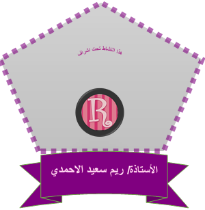 اسم الطالبة اسم الطالبة فرح العاموديدلال الجريذينوف العنزيعهود القبانيتمام العتيبياسم الطالبة اسم الطالبة هيفاء الشمريرهف العصارأشواق الحماد العنود المهيدبالعنود ال سرحاناسم الطالبة اسم الطالبة نوره الفليج سمر الشهريسمر الخميسالدانه المنيفنوره المقرناسم الطالبة اسم الطالبة ساره الحربي ريم العريضحمدة الهمام العنود هماميمشاعل الكبريشاسم الطالبة اسم الطالبة شهد الشعيفيمنيرة العليان الجوهرة الحربينوف الصالحاسم الطالبة اسم الطالبة العنود الجابردعد الشليلساره العريفي نجلاء القحطانياسم الطالبة +ترتيبه ولأمانع من اختلاف الترتيب بخلاف ما ورد في تقسيم المجموعات سابقاً (سيتم حذف درجه من المجموع في حالة لبس العباءة او لبس مخالف لنظام الجامعة)تقديم النبذة عن المنطقة في بداية العرض" 1 درجه "أستخدام نوع واحد فقط تقديم النبذة عن المنطقة في بداية العرض" 1 درجه "أستخدام نوع واحد فقط تقديم النبذة عن المنطقة في بداية العرض" 1 درجه "أستخدام نوع واحد فقط شرائح عرض أو بطاقات مقدمة أو نشاط مقام أو فديو مشروح ونحافظ على عدم وجود أغاني او صور مخلة بالأدب العام"2درجتين "تقديمالمعلوماتعن المنطقة بطريقة جديه بدون استهتار وأضاعه وقتوبطريقة مقنعه " 4 درجات "عدد المعلومات لكل طالبة 3 عن مختلف النشاطات المختارة للمنطقةتقديمالمعلوماتعن المنطقة بطريقة جديه بدون استهتار وأضاعه وقتوبطريقة مقنعه " 4 درجات "عدد المعلومات لكل طالبة 3 عن مختلف النشاطات المختارة للمنطقةتقديمالمعلوماتعن المنطقة بطريقة جديه بدون استهتار وأضاعه وقتوبطريقة مقنعه " 4 درجات "عدد المعلومات لكل طالبة 3 عن مختلف النشاطات المختارة للمنطقةتقديمالمعلوماتعن المنطقة بطريقة جديه بدون استهتار وأضاعه وقتوبطريقة مقنعه " 4 درجات "عدد المعلومات لكل طالبة 3 عن مختلف النشاطات المختارة للمنطقةتقديمالمعلوماتعن المنطقة بطريقة جديه بدون استهتار وأضاعه وقتوبطريقة مقنعه " 4 درجات "عدد المعلومات لكل طالبة 3 عن مختلف النشاطات المختارة للمنطقةالمتعة والتشويق في التقديم"2 درجة "استخدام زي للمنطقة في تقديم العرض ربطة لرأس او لبس خاص بمنطقة او حلي للمنطقة او محزم خاص بالمنطقة اوديكور كخاص بالمنطقة للعرض الخاص بك انتي ويمكن المشاركة به مع زميلاتك للحصول على الدرجة بشكل جماعي" 1 درجه "اسم الطالبة +ترتيبه ولأمانع من اختلاف الترتيب بخلاف ما ورد في تقسيم المجموعات سابقاً (سيتم حذف درجه من المجموع في حالة لبس العباءة او لبس مخالف لنظام الجامعة)تقديمه ورقيتقديمه بشريحة عرضتقديمة مباشرة نصالمعلومة الاولىالمعلومة الثانيةالمعلومة الثالثةملاحظاتي علىالإعلان البعدي والقبلي لدوره(نص للإعلان قبلي )+(نص للإعلان بعدي)..على حساب توتير الخاص بي@alareem1وسيتم إضافة درجات حسب نوع الإعلان ومن شروط الإعلان وضع الشعار المصور لك في الأسفل      بعد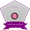 ملاحظاتي علىالإعلان البعدي والقبلي لدوره(نص للإعلان قبلي )+(نص للإعلان بعدي)..على حساب توتير الخاص بي@alareem1وسيتم إضافة درجات حسب نوع الإعلان ومن شروط الإعلان وضع الشعار المصور لك في الأسفل      بعدالمتعة والتشويق في التقديم"2 درجة "استخدام زي للمنطقة في تقديم العرض ربطة لرأس او لبس خاص بمنطقة او حلي للمنطقة او محزم خاص بالمنطقة اوديكور كخاص بالمنطقة للعرض الخاص بك انتي ويمكن المشاركة به مع زميلاتك للحصول على الدرجة بشكل جماعي" 1 درجه "1/              2/3/4/5/